SKRINING FITOKIMIA DAN UJI EFEKTIVITAS ANTIPIRETIK EKSTRAK ETANOL DAUN JERUK PURUT (Citrus hystrix DC) TERHADAP TIKUS PUTIH JANTAN (Rattus norvegicus)SKRIPSIOLEH:AMA RISKINPM.172114003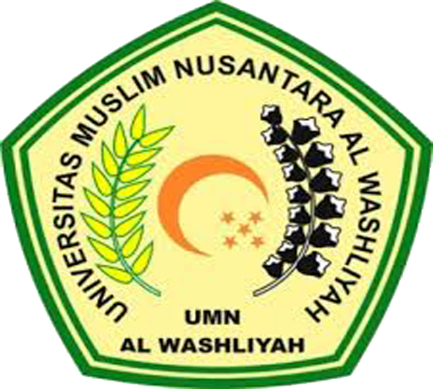 PROGRAM STUDI SARJANA FARMASIFAKULTAS FARMASIUNIVERSITAS MUSLIM NUSANTARA AL-WASHLIYAHMEDAN2021SKRINING FITOKIMIA DAN UJI EFEKTIVITAS ANTIPIRETIK EKSTRAK ETANOL DAUN JERUK PURUT (Citrus hystrix DC) TERHADAP TIKUS PUTIH JANTAN (Rattus norvegicus)SKRIPSIDiajukan Untuk Melengkapi dan Memenuhi Syarat-Syarat Untuk Memperoleh Gelar Sarjana Farmasi pada Program Studi Sarjana Farmasi Fakultas Farmasi Universitas Muslim Nusantara Al WashliyahOLEH:AMA RISKINPM.172114003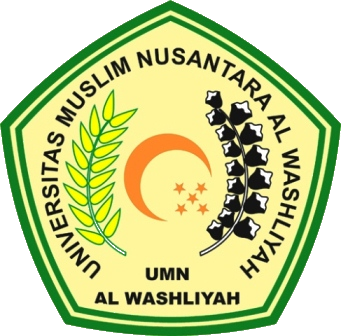 PROGRAM STUDI SARJANA FARMASIFAKULTAS FARMASIUNIVERSITAS MUSLIM NUSANTARA AL-WASHLIYAHMEDAN2021